     
             KARTA ZGŁOSZENIA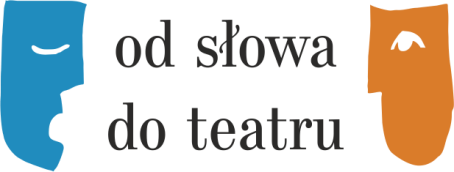 na stacjonarne weekendowe warsztaty teatralne Wierzchosławice, 10-12 czerwca 2022 r.OŚWIADCZENIA!Oświadczam, iż zapoznałem/am się z informacją o przetwarzaniu danych osobowych przez administratora, tj. MCK SOKÓŁ w Nowym Sączu, która znajduje się w siedzibie MCK SOKÓŁ oraz na stronie Internetowej pod adresem http://mcksokol.pl/ochrona-danych-osobowych i jest ona dla mnie w pełni zrozumiała.Moje dane osobowe podaje w celu zgłoszenia swojego udziału w warsztatach teatralnych od słowa do teatru oraz w przypadku wyrażenia poniższej zgody w celach marketingowych.TAK            NIE            - proszę o przesyłanie na podany przeze mnie adres e-mail informacji o działalności MCK SOKÓŁ, w szczególności w zakresie ofertowanych zadań edukacyjnych. Przyjmuję do wiadomości, iż w każdej chwili mogę wycofać ww. zgodę bez konsekwencji dla przetwarzania moich danych osobowych do momentu jej wycofania._____________________________ data i czytelny podpis uczestnikaPrzenoszę nieodpłatnie na MCK SOKÓŁ w Nowym Sączu zezwolenie na rozpowszechnianie swojego wizerunku utrwalonego za pomocą wszelkich technik fotograficznych i nagraniowych w związku z udziałem w warsztatach teatralnych od słowa do teatru._____________________________data i czytelny podpis
              uczestnika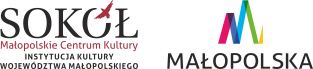 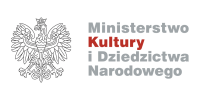 IMIĘNAZWISKOdata urodzenia /dane do zaświadczeń/:adres do korespondencji:e-mail:telefon kontaktowy:Instytucja delegująca /pełna nazwa i adres/:Instytucja delegująca /pełna nazwa i adres/:gmina:powiat: